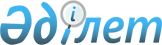 О проекте решения Совета Евразийской экономической комиссии "О внесении изменений в единую Товарную номенклатуру внешнеэкономической деятельности Таможенного союза и Единый таможенный тариф Таможенного союза в отношении углеводородов ациклических насыщенных"Решение Коллегии Евразийской экономической комиссии от 19 августа 2014 года № 130

      В соответствии с Договором о Евразийской экономической комиссии от 18 ноября 2011 года и Регламентом работы Евразийской экономической комиссии, утвержденным Решением Высшего Евразийского экономического совета от 18 ноября 2011 г. № 1, и на основании статьи 8 Соглашения о едином таможенно-тарифном регулировании от 25 января 2008 года Коллегия Евразийской экономической комиссии решила:



      1. Одобрить проект решения Совета Евразийской экономической комиссии «О внесении изменений в единую Товарную номенклатуру внешнеэкономической деятельности Таможенного союза и Единый таможенный тариф Таможенного союза в отношении углеводородов ациклических насыщенных» (прилагается) и внести его для рассмотрения на очередном заседании Совета Евразийской экономической комиссии.



      2. Настоящее Решение вступает в силу по истечении 30 календарных дней с даты его официального опубликования.      Председатель Коллегии

      Евразийской экономической комиссии         В. Христенко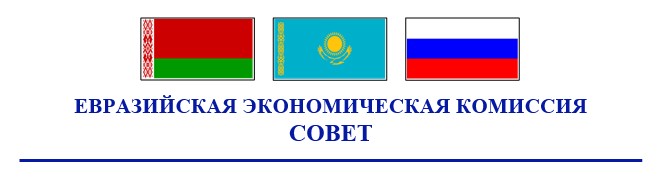  

РЕШЕНИЕ « »        20  г.           №                       г.       О внесении изменений в единую Товарную номенклатуру

внешнеэкономической деятельности Таможенного союза

и Единый таможенный тариф Таможенного союза в отношении

углеводородов ациклических насыщенных      В соответствии с Договором о Евразийской экономической комиссии от 18 ноября 2011 года и Регламентом работы Евразийской экономической комиссии, утвержденным Решением Высшего Евразийского экономического совета от 18 ноября 2011 г. № 1, и на основании статьи 8 Соглашения о едином таможенно-тарифном регулировании от 25 января 2008 года Совет Евразийской экономической комиссии решил:

      1. Внести в единую Товарную номенклатуру внешнеэкономической деятельности Таможенного союза и Единый таможенный тариф Таможенного союза (приложение к Решению Совета Евразийской экономической комиссии от 16 июля 2012 г. № 54) следующие изменения:

      а) исключить из единой Товарной номенклатуры внешнеэкономической деятельности Таможенного союза субпозицию согласно приложению № 1;

      б) включить в единую Товарную номенклатуру внешнеэкономической деятельности Таможенного союза позиции согласно приложению № 2;

      в) установить ставки ввозных таможенных пошлин Единого таможенного тарифа Таможенного союза согласно приложению № 3;

      г) внести в группу 29 единой Товарной номенклатуры внешнеэкономической деятельности Таможенного союза изменения согласно приложению № 4.

      2. Коллегии Евразийской экономической комиссии подготовить проект решения Высшего Евразийского экономического совета на уровне глав государств о внесении изменений в Перечень чувствительных товаров, в отношении которых решение об изменении ставки ввозной таможенной пошлины принимается Советом Евразийской экономической комиссии, утвержденный Решением Межгосударственного Совета Евразийского экономического сообщества (Высшего органа Таможенного союза) от 27 ноября 2009 г. № 18.

      До внесения изменений в указанный Перечень решения об изменении ставок ввозных таможенных пошлин в отношении товаров, предусмотренных приложением № 3 к настоящему Решению, принимаются Советом Евразийской экономической комиссии.

      3. Настоящее Решение вступает в силу по истечении 10 календарных дней с даты его официального опубликования, но не ранее 2 сентября 2014 г.ПРИЛОЖЕНИЕ № 1           

к Решению Совета          

Евразийской экономической комиссии  

от          2014 г. №                                         СУБПОЗИЦИЯ,

               исключаемая из единой Товарной номенклатуры

            внешнеэкономической деятельности Таможенного союзаПРИЛОЖЕНИЕ № 2           

к Решению Совета          

Евразийской экономической комиссии  

от          2014 г. №                                         ПОЗИЦИИ,

               включаемые в единую Товарную номенклатуру

           внешнеэкономической деятельности Таможенного союзаПРИЛОЖЕНИЕ № 3           

к Решению Совета          

Евразийской экономической комиссии  

от          2014 г. №                                           СТАВКИ

                       ввозных таможенных пошлин

             Единого таможенного тарифа Таможенного союзаПРИЛОЖЕНИЕ № 4           

к Решению Совета          

Евразийской экономической комиссии  

от          2014 г. №           ИЗМЕНЕНИЯ,

вносимые в группу 29 единой Товарной номенклатуры

внешнеэкономической деятельности Таможенного союза      Дополнить дополнительными примечаниями Таможенного союза следующего содержания:

      «Дополнительные примечания Таможенного союза:

      1. В подсубпозицию 2901 10 000 1 включаются этан, бутан и изобутан в виде отдельных изомеров чистотой 95 % или более. Указанное процентное содержание соединений вычисляется соответственно по объему для газообразных продуктов или по массе для сжиженных продуктов. Этан, бутан и изобутан, имеющие меньшую степень чистоты, относятся к товарной позиции 2711.

      2. В подсубпозицию 2901 10 000 2 включаются пентан и изопентан в виде отдельных изомеров чистотой 95 мас. % или более.».
					© 2012. РГП на ПХВ «Институт законодательства и правовой информации Республики Казахстан» Министерства юстиции Республики Казахстан
				Члены Совета Евразийской экономической комиссии:Члены Совета Евразийской экономической комиссии:Члены Совета Евразийской экономической комиссии:От Республики

БеларусьС. РумасОт Республики

КазахстанБ. СагинтаевОт Российской

ФедерацииИ. ШуваловКод

ТН ВЭДНаименование позицииДоп.

ед. изм.2901 10 000 0– насыщенные–Код

ТН ВЭДНаименование позицииДоп.

ед. изм.2901 10 000– насыщенные:2901 10 000 1– – этан; бутан; изобутан–2901 10 000 2– – пентан; изопентан–2901 10 000 9– – прочие–Код

ТН ВЭДНаименование позицииСтавка ввозной

таможенной пошлины (в процентах от таможенной стоимости либо в евро, либо в долларах США)2901 10 000 1– – этан; бутан; изобутан32901 10 000 2– – пентан; изопентан32901 10 000 9– – прочие3